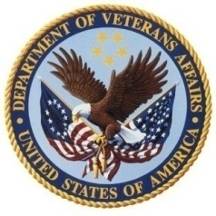 DEPARTMENT OF VETERANS AFFAIRSOffice of Informatics and AnalyticsOffice of Knowledge Based Systems (KBS)Informatics Architecture Support ServicesContract No. VA701-16-C-0157Obligation No. 776-C60159CLIN: 1017SUPPORTING DOCUMENTTask 5.5 Identify SOLOR Content that Requires Special HandlingVersion 1.0Date: January 31, 2019Table of FiguresFigure 1: Content Modeled Inappropriately – Concept with multiple Clinical Course attributes	5Figure 2. Example of Inverse Concepts modeled with radical differences – Closed supcapital fracture of left femur is correctly modeled with a single role group while the Open concept is incorrectly modeled with multiple	6Figure 3. FSN contains "Acute", but does not have a Clinical Course = Acute	7Figure 4: Grade concept with an Interprets = Procedure	9Figure 5: Grade concept with an Interprets = Observable Entity	9Figure 6: Grade Concept with both a Procedure and Observable used for the Interprets Attribute	10Figure 7: Grade with no Interprets Attribute	10Figure 8. Proposed Model for Grades, Scales, and Score Concepts	11Figure 9. Example of Systolic heart failure stage modeled with the new concept model	11PurposeThe purpose of the RefSets produced in the four-month extension to Option Year 1 was to identify concepts in SNOMED that are and are not symmetrical.  Approach to Identify ContentWe consider modeling of concepts “symmetrical” if concepts:Which are opposites of each other (inverse concepts)exist in SNOMED andreside in the correct hierarchy under the correct parent conceptNote: Inverse concepts do not necessarily have to reside under the same parent to be considered symmetrically modeled.Are not modeled with more than one of the same attribute, but with different values (e.g. a clinical course that is both acute and chronic)Are parent concepts of a Leaf Node have all the correct Leaf conceptsWhich are Grades, Scales, Stages, and Scores, where all concepts existed and were consistently modeledThe below approach was used to identify the content to be reviewed to create the RefSets:Missing Content – Via Inverse WorkInverse Refset work identified roughly 6,000 concepts that need to be reviewed to confirm missing opposing conceptsTable 1. Example of missing opposing conceptsMissing Content – Via Leaf NodesIdentify all concepts that are parents of a leaf with only one leaf.Content Modeled Inappropriately:Concepts that are inferred with more than one of the same Attribute TypeFrom this set of concepts, remove any Concept that are modeled with more than one of the same Attribute Type and the same ValueAlso remove from this set of concepts, any Concept with Attributes that are frequently used with different values, like Finding Site or Associated MorphologyFinally remove from this set of concepts, any Concepts from hierarchies that will not be reviewed (Products, Substances, Qualifier value, Situations, Body structures)Figure 1: Content Modeled Inappropriately – Concept with multiple Clinical Course attributes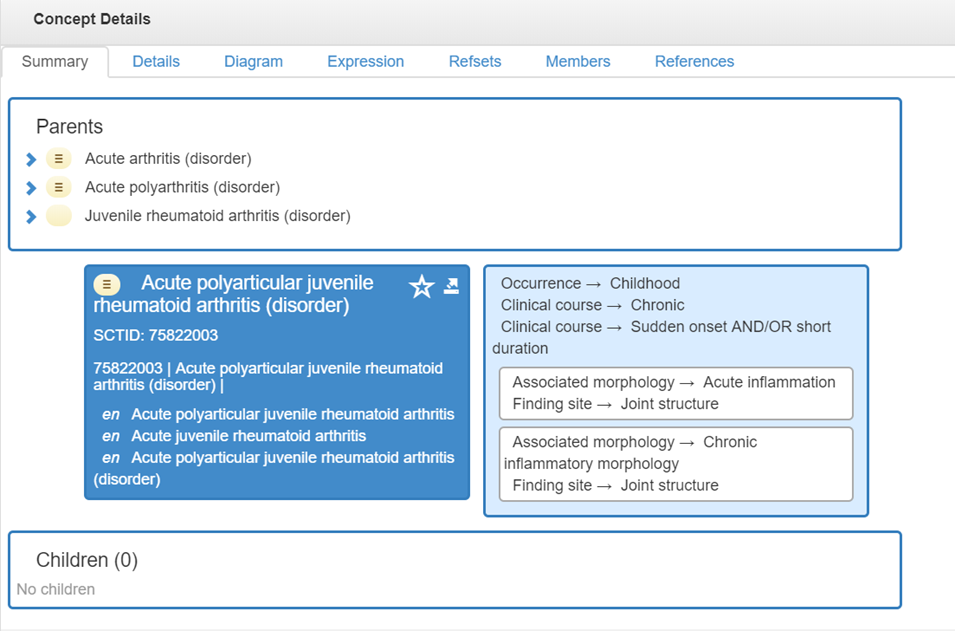 Concept Modeled Inappropriately – InverseUsing concepts that are paired as inverse of each other, we identify those concepts that are modeled differently based on querying the number of defining relationship differences.  Not all of the identified modeling differences are symmetrical modeling issues but can be an indicator of them.Figure 2. Example of Inverse Concepts modeled with radical differences – Closed subcapital fracture of left femur is correctly modeled with a single role group while the Open concept is incorrectly modeled with multiple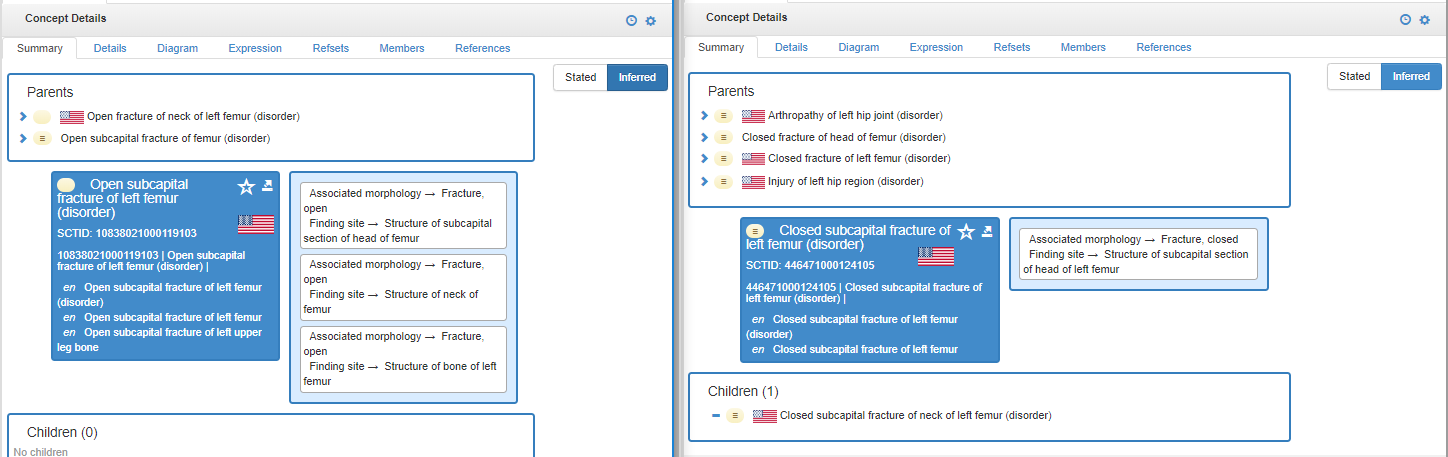 Identify concepts that contain a common phrase without the appropriate corresponding role.  This does not necessarily cause a symmetry issue as the concept may still be placed in the correct hierarchy, but can be used as a query to find a symmetry issue.  If the concepts are in the appropriate hierarchy, they would be considered to be symmetrical even though they are under modeled.Find all concepts that have common phrases like “Acute”, “Chronic”, “Acquired”, “Congenital” that do not have the corresponding attribute. Figure 3. FSN contains "Acute", but does not have a Clinical Course = Acute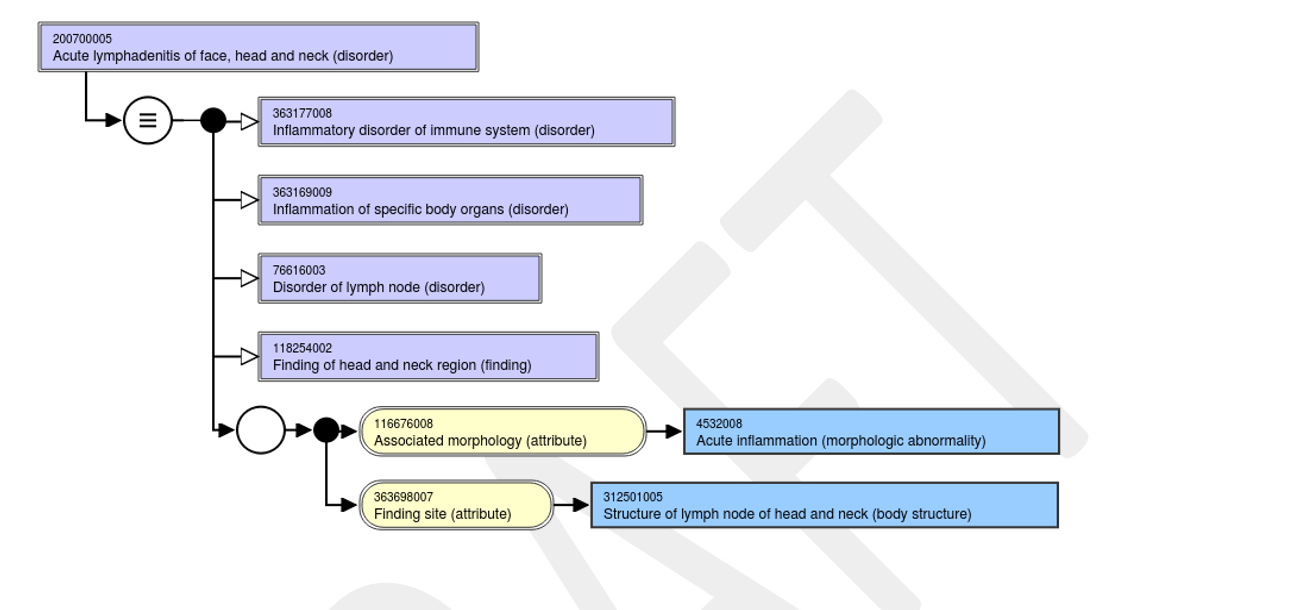 Grades, Stages, Scales, and ScoresReview concepts, that represent Grades, Stages, Scales, and Scores to ensure all are present in the Finding and Disorder hierarchies.Rules for Evaluating Membership in RefSetsFor this project, we will deliver four RefSets that will categorize our efforts as follows:Symmetric Correct ModelingA simple RefSet of child concepts that were reviewed and deemed to be in the correct hierarchy and under the correct parent.Symmetric Incorrect ModelingA simple RefSet of child concepts that were reviewed and deemed to be placed in the wrong hierarchy (under an incorrect parent).Symmetric Modeling Children PresentA simple RefSet of parent concepts that had correct symmetric childrenSymmetric Modeling Non-existent ChildrenAn Annotation RefSet with parent concepts that are missing symmetric children that should exist and any comments on what needs to be done to make them symmetric.Rules for placing concepts in the RefSetsNote: For this “symmetric modeling” review, we only consider concepts “incorrectly modeled” if the incorrect modeling pertains to symmetry. If concepts have other – unrelated – modeling issues, they are not referenced as “incorrectly modeled”.Inverse conceptsIf an inverse concept has an existing opposite concept and it is in the appropriate hierarchy, it was considered Symmetric Correct Modeling and placed in the “Symmetric Correct Modeling” RefSet.If an inverse concept has an existing opposite concept and it is in the wrong hierarchy, it was considered Symmetric Incorrect Modeling and placed in the “Symmetric Incorrect Modeling” RefSet.Parents of leaf concepts (concepts with only one child):If the child is in the correct hierarchy and if the child modeled correctly, it was considered Symmetric Correct Modeling and placed in the “Symmetric Correct Modeling” RefSet.Note: “correct modeling” only applies to the correct inferred view for this concept as it pertains to symmetry. If a concept has other modeling problems, it is not marked as “incorrectly modeled”.Some keywords that could indicate the need for symmetry are not always reliable, for example:Traumatic vs. non-traumatic - concepts without a stated “traumatic” in the FSN are considered non-traumatic by default.With vs. without - not every concept that has a “with” or “without” needs its opposite, e.g. Diagnostic arthroscopy of elbow with synovial biopsy (procedure) does not need a “…without biopsy”.Other Symmetry IssuesIn the course of our review, we identified another symmetry issue, which was out of scope for this deliverable, but could possibly be proposed to the IHTSDO as an area of content to be reviewed and edited to achieve consistency. Clinical Course vs. Associated MorphologyThroughout SNOMED, inconsistent modeling using attributes “clinical course” and “associated morphology” exists.Example:19429009 |Chronic ulcer of skin (disorder)| is modeled using 116676008 |Associated morphology (attribute)| = 405719001 |Chronic ulcer (morphologic abnormality)|111422001 |Chronic abscess of breast (disorder)| is modeled using both the |Associated morphology (attribute)| = 79203009 |Chronic abscess (morphologic abnormality)| and the 263502005 |Clinical course (attribute)| = 90734009 |Chronic (qualifier value)|Grades, Scales and ScoresThis following analysis of the inconsistent use of Procedures and/or Observables as the value of the “Interprets” Attribute is exploratory and not part of the RefSet creation. The Findings and Disorders reviewed were found to use a Procedure 42 times vs. an Observable Entity 352 times.  In 41 cases, both a Procedure and Observable Entity were used for the Interprets attribute.  400 of the concepts had no Interprets Attribute at all.  Figure 4: Grade concept with an Interprets = Procedure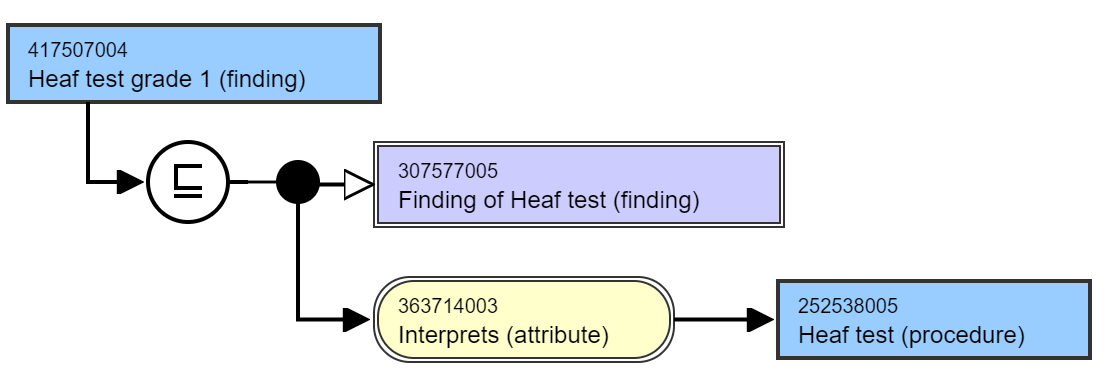 Figure 5: Grade concept with an Interprets = Observable Entity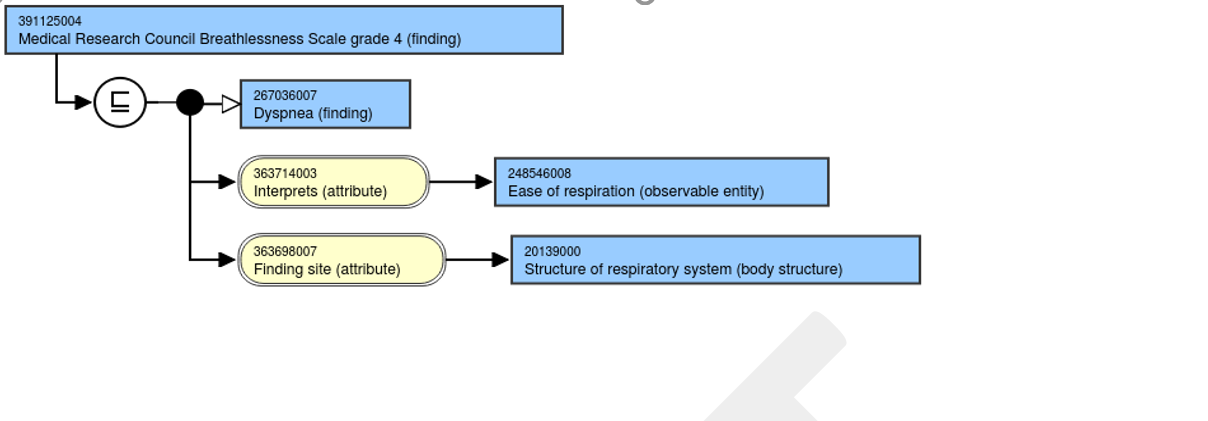 Figure 6: Grade Concept with both a Procedure and Observable used for the Interprets Attribute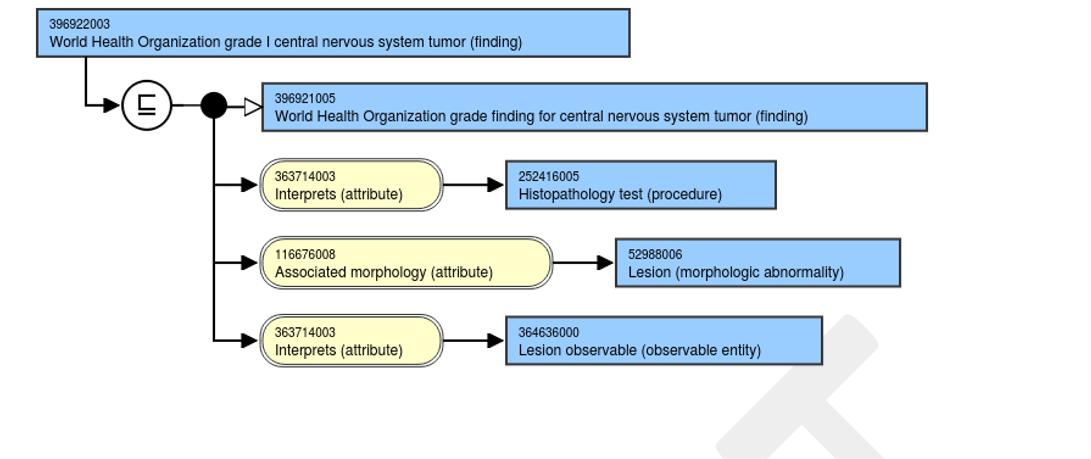 Figure 7: Grade with no Interprets Attribute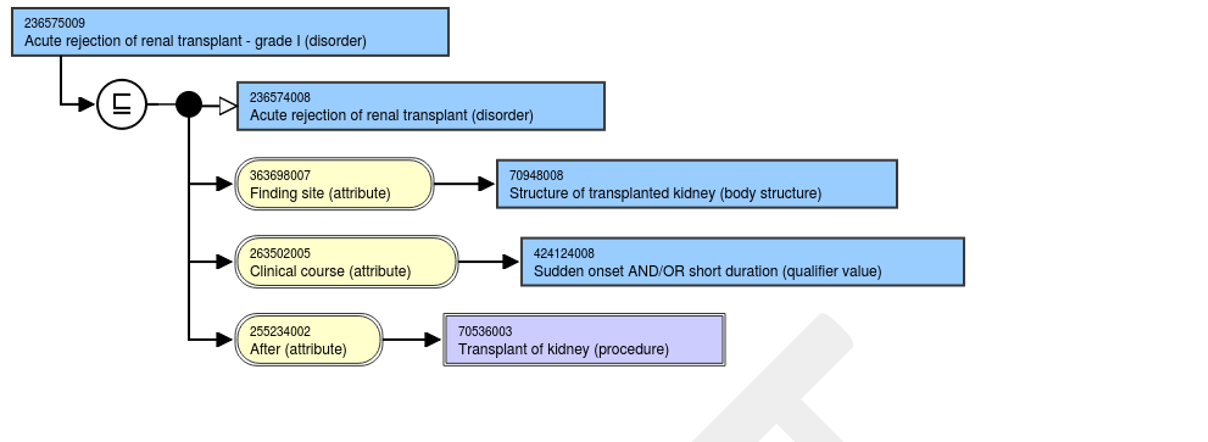 Potential changes to Grades, Scales and Scores ConceptsA consistent model needs to be developed and implemented to ensure Grades, Scale and Score concepts are symmetrical. There are many possible options available for creating a consistent concept model for Grades, Scales and Scores but the options outlined below can be accomplished without the addition of new concept model attributes.  It will require the addition of 254291000 |Staging and scales (staging scale)| as an allowable value for Interprets.  A large number of Observable Entity concepts would either need to be retired or remodeled as subtypes in the Procedure hierarchy.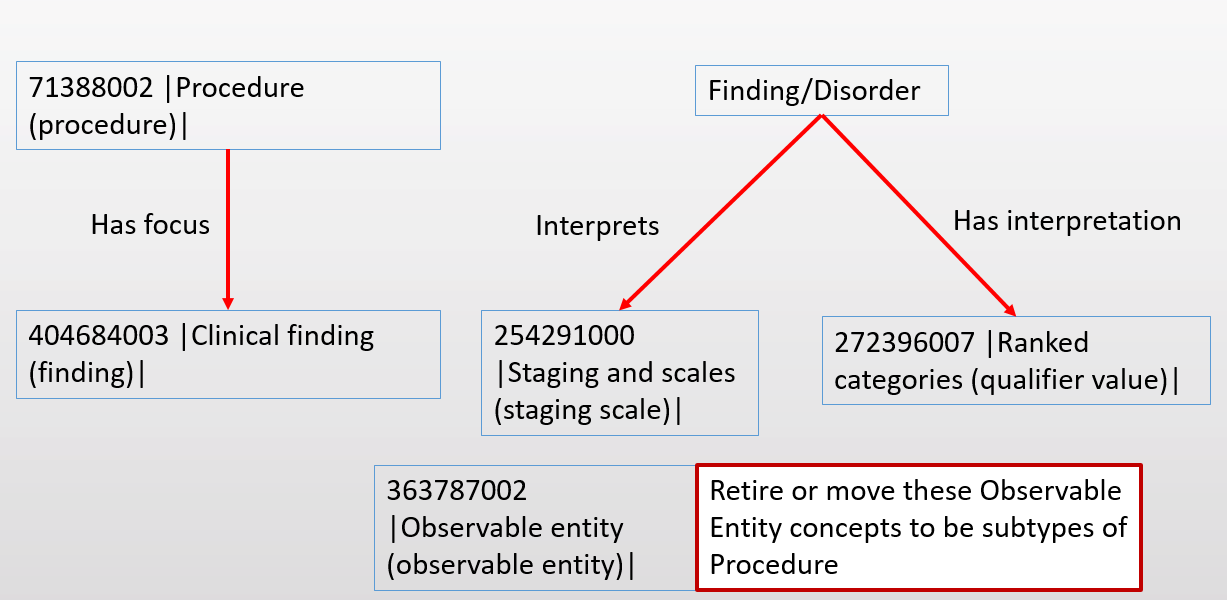 Figure 8. Proposed Model for Grades, Scales, and Score Concepts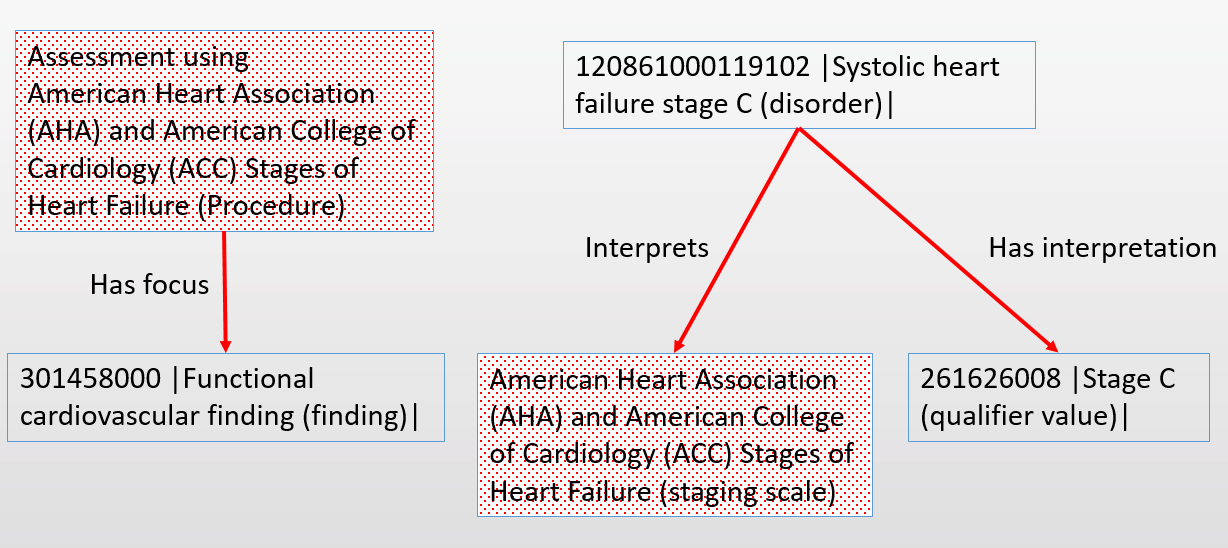 Figure 9. Example of Systolic heart failure stage modeled with the new concept modelIn the example above the 120861000119102 |Systolic heart failure stage C (disorder)| concept is modeled using an Interprets to a new concept |American Heart Association (AHA) and American College of Cardiology (ACC) Stages of Heart Failure (staging scale)| and a Has interpretation to the existing concept 261626008 |Stage C (qualifier value)|.  Separately, a new Procedure concept would need to be created, |Assessment using American Heart Association (AHA) and American College of Cardiology (ACC) Stages of Heart Failure (Procedure)|.  Since these stages focus on the functioning of the cardiovascular system, the new procedure concepts would have a Has focus attribute that would link it to the 301458000 |Functional cardiovascular finding (finding)|.Conceptid1FSN8587003Congenital diverticulum of colon (disorder)Missing opposite: Acquired diverticulum of colon (disorder)8656007Total traumatic cataract (disorder)Missing opposite: Partial traumatic cataract (disorder)9027003Normal pulmonary arterial wedge pressure (finding)Missing opposite: Abnormal pulmonary arterial wedge pressure (finding)21370008Tenotomy of abductor of hip, open (procedure)Missing opposite: Tenotomy of abductor of hip, closed (procedure)